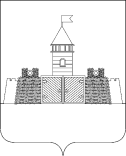 УПРАВЛЕНИЕ ОБРАЗОВАНИЯ И МОЛОДЕЖНОЙ ПОЛИТИКИ АДМИНИСТРАЦИИ МУНИЦИПАЛЬНОГО ОБРАЗОВАНИЯ АБИНСКИЙ РАЙОНПРИКАЗ.                      от 19.03.2019 года                                                                              № 247г. АбинскОб организации и проведении I этапа (муниципального)       XV Всероссийской заочной  акции «Спорт-альтернатива пагубным привычкам» среди общеобразовательных учреждений муниципального образования Абинский район	На основании письма министерства образования,  науки и молодежной политики Краснодарского края от 5 марта  2019 года  № 47-01-13-4021/19 «О проведении XV Всероссийской заочной акции «Спорт – альтернатива пагубным привычкам» и  в целях формирования навыков здорового образа жизни  у детей, подростков и молодежи, приобщения их к регулярным занятиям физической культурой и спортом управление образования и молодежной политики администрации муниципального образования Абинский район  п р и к а з ы в а е т:	1.Провести I этап (муниципальный) XV Всероссийской заочной акции «Спорт – альтернатива пагубным привычкам» среди учащихся общеобразовательных учреждений муниципального образования Абинский район (далее – Акция) до 25 марта 2019 года.2.Утвердить:2.1. положение «О проведении I этапа (муниципального)                      XV Всероссийской заочной акции «Спорт – альтернатива пагубным привычкам» среди учащихся общеобразовательных учреждений муниципального образования Абинский район» (приложение № 1);	2.2. состав конкурсной комиссии  муниципального этапа Акции (приложение № 2).	3.Общее руководство и проведение Акции возложить на управление образования и молодежной политики администрации муниципального образования  Абинский район, непосредственное проведение                       XV Всероссийской заочной акции «Спорт – альтернатива пагубным привычкам» на  директора МБУ ДО «Дом детского творчества» (Гудкова).	4. Директорам общеобразовательных организаций:	4.1.  организовать проведение Акции в образовательных организациях;	4.2. обеспечить предоставление конкурсных материалов по адресу электронной почты info@ddt-abinsk.ru с пометкой в теме письма: образовательная организация, «Спорт – альтернатива пагубным привычкам».	5. Контроль исполнения настоящего приказа возложить на заместителя начальника управления образования и молодежной политики администрации муниципального образования Абинский район Марукян Е.Г.Начальник управления                                                               С.Н. ФилипскаяПОЛОЖЕНИЕо проведении I этапа (муниципального)  XV  Всероссийской заочной  акции «Спорт-альтернатива пагубным привычкам» среди общеобразовательных учреждений муниципального образования Абинский районОбщие положения        Положение определяет цели, задачи, условия, порядок и сроки проведения I  этапа (муниципального) XV Всероссийской заочной акции «Спорт – альтернатива пагубным привычкам» (далее – Положение) (далее-Акция).        Настоящее положение разработано на основе Положения о               XV Всероссийской заочной акции «Спорт – альтернатива пагубным привычкам», утвержденного директором ФГБУ «Федеральный центр организационно-методического обеспечения физического воспитания» 4 февраля 2019 года. Акция проводится во исполнение подпункта «а» пункта 1 перечня поручений Президента Российской Федерации от 2 января 2016 года № Пр-15ГС в части систематического обновления содержания общего образования; Концепции преподавания учебного предмета «Физическая культура» в Российской Федерации, утвержденной на заседании коллегии Министерства просвещения Российской Федерации (протокол от 24 декабря 2018 г. №ПК-1вн) и пункта 39 Плана мероприятий на 2015-2020 годы по реализации Концепции развития дополнительного образования детей, утвержденного распоряжением Правительства Российской Федерации от 24 апреля 2015 г. № 729-р. Организатором  Акции  является управление образования и молодежной политики муниципального образования Абинский район и муниципальное бюджетное учреждение дополнительного образования «Дом детского творчества» муниципального образования Абинский район (далее – МБУ ДО «Дом детского творчества».Цель и задачи АкцииАкция «Спорт – альтернатива пагубным привычкам» проводится в целях приобщения детей, подростков и молодежи к здоровому образу жизни, популяризации физкультурно-оздоровительной и спортивной работы.Основные задачи Акции:- формирование у детей, подростков и молодёжи навыков здорового образа жизни и мотивации к физическому совершенствованию через регулярные занятия физической культурой и спортом;- воспитание у обучающихся волевых качеств, готовности к труду и защите Отечества;- приобщение обучающихся к исследовательской и творческой деятельности;- профилактика и предупреждение правонарушений, антиобщественного, девиантного поведения обучающихся;- развитие молодёжного волонтёрского движения по пропаганде здорового образа жизни;- формирование антидопингового мировоззрения и правомерного поведения обучающихся на физкультурно-спортивных мероприятиях;- выявление лучших образовательных организаций в осуществлении организации социально-педагогической деятельности по профилактике пагубных привычек.Место и  сроки проведенияАкция проводится:I этап (муниципальный) – до 25 марта 2019 г.;II этап (региональный) – до 24 апреля 2019 г.;III этап (всероссийский) проводится с 25 апреля до 12 июня 2019 г. в Федеральном государственном бюджетном учреждении «Федеральный центр организационно-методического обеспечения физического воспитания» Минпросвещения России. (далее – ФГБУ «ФЦОМОФВ»).Требования к участникамВ Акции могут принимать участие все участники образовательных отношений (индивидуально или в команде) образовательных организаций. Участник Акции:- самостоятельно размещают в сети Интернет (YouTube) (с разрешением не менее 640 х 480 и с ограничением возможности комментариев) видеоролик, отражающий цели и задачи Акции, время которого не превышает 8 минут; - предоставляют ссылку  видеоролика в МБУ ДО  «Дом детского творчества» на адрес электронной почты info@ddt-abinsk.ru с пометкой в теме письма: образовательная организация, «Спорт – альтернатива пагубным привычкам» до 25 марта 2019 года.Видеоматериалы, поступившие в конкурсную комиссию позже указанного срока, не рассматриваются. Ответственность за содержание, размещение и достоверность информации, представленной в видеоролике, возлагается на руководителя образовательной организации.Предоставляя  материалы конкурса, участники, тем самым, разрешают использовать представленные материалы в целях пропаганды здорового образа жизни средствами физической культуры и спорта. Организаторы мероприятия Общее руководство проведения Акции, а также информационное сопровождение осуществляет ФГБУ «ФЦОМОФВ».Акция проводится в заочной форме. Информация об Акции размещается на официальном сайте ФГБУ «ФЦОМОФВ» в разделе «Деятельность Центра. Конкурсы. Акции», - «Спорт-альтернатива пагубным привычкам». Непосредственное проведение Акции возлагается на управление образования и молодежной политики администрации муниципального образования Абинский район  и  на МБУ ДО «Дом детского творчества».Для информационно-методического сопровождения Акции создаётся Конкурсная комиссия (далее – Комиссия) согласно Приложению № 2, в которую входят специалисты, компетентные в вопросах, относящихся к целям, задачам и содержанию Акции, осведомлённые со спецификой конкурсных номинаций и требованиями к составу и оценке представленного материала. Комиссия:- осуществляет приём конкурсных материалов, проверку их соответствия требованиям Положения, распределение  по номинациям;- осуществляет экспертную оценку конкурсных материалов;- формирует списки участников, победителей Акции по результатам экспертной оценки конкурсного материала;- направляет конкурсные материалы победителей в Государственное бюджетное учреждение Краснодарского края «Центр развития физической культуры и спорта системы образования  для участия в II (региональном) этапе Акции.   Номинации и требования к конкурсному материалу Оценка работы будет осуществляться по содержанию представленного видеоматериала (видеоролик). В видеоролике могут использоваться фото, видео, сканированные документы и т.д. Конкурсные материалы оцениваются по балльной системе оценки. В качестве обобщенного мнения экспертов используется среднеарифметическое значение баллов.Критерии оценивания конкурсных работ по номинациям Приложение № 1 к Положению.Акция проводится по следующим номинациям: Номинация №1 «Здоровьесберегающие технологии».Участники Акции: образовательные организации.Содержание видеоматериала: технологии, формы и методы организации обучения детей; их характеристики с позиции укрепления здоровья обучающихся; технологическая основа здоровьесберегающей педагогики: технологии управленческой деятельности, технологии организации познавательного деятельности обучающихся; технологии воспитательной работы; технологии работы с детьми с ограниченными возможностями здоровья; результаты использования здоровьесбререгающих технологий.Номинация №2 «Физкультурно-оздоровительные технологии».Участники Акции: образовательные организации.Содержание видеоматериала: организация и проведение физкультурно-оздоровительной деятельности (документация, атрибутика и т.п.); в соответствии с разработанной участниками Акции программой оздоровительной деятельности; разнообразие форм физкультурно-оздоровительной деятельности и технологий; мониторинг физической подготовленности.Номинация №3 «Организация волонтерской профилактической работы».Участники Акции: педагогические работники, методические объединения, специалисты в области физической культуры и спорта, члены волонтерского движения образовательной организации или молодежного клуба, руководитель волонтерского движения.Содержание видеоматериала: создание условий, позволяющих обучающимся самостоятельно вести работу по снижению уровня потребления алкоголя, табакокурения в детско-юношеской среде; информирование детей и подростков о здоровом образе жизни; создание механизмов работы образовательной организации с окружающим социумом; соблюдение здорового образа жизни на примере взрослого; подготовка и проведение различных мероприятий (акций, тренингов, тематических выступлений, конкурсов); результаты волонтерской профилактической работы.Номинация №4 «Исследовательская работа».Участники Акции: педагогические работники, методические объединения, специалисты в области физической культуры и спорта, коллектив обучающихся образовательной организации, секции, кружка и т.п.Содержание видеоматериала: актуальность, цель, задачи, гипотеза и предмет исследования; методы исследования, технологии проектной деятельности, результаты и выводы по результатам исследования.Номинация №5 «Творческая работа».Участники Акции: педагогические работники, методические объединения, специалисты в области физической культуры и спорта, обучающиеся образовательной организации любого возраста.Содержание видеоматериала: собственное видение проблемы, использование максимально количество возможных ресурсов и технологий для осуществления раскрытия темы.Номинация №6 «Ведущие за собой».Участники Акции: обучающиеся образовательной организации.Содержание видеоматериала: разработанное (проведенное) спортивное мероприятие, занятие, спортивный флеш-моб; представление профессионального мастерства (мастер-класс, организация круглых столов, конференций, торжественных мероприятий, дней здоровья и др.)Номинация № 7 «Мой любимый вид спорта». Участники Акции: обучающиеся образовательной организации, педагогические работники, специалисты в области физической культуры и спорта.Содержание видеоматериала: краткое описание избранного вида спорта, демонстрация своих уникальных способностей и достижений; фрагмент мероприятия (не более 2-х минут), способствующего популяризации данного вида спорта.Номинация № 8 «Спорт без барьеров».Участники Акции: обучающиеся общеобразовательных организаций, осуществляющих образовательную деятельность по адаптированным основным общеобразовательным программам; дети-инвалиды; педагогические работники, методические объединения.Содержание видеоматериала: организация и проведение физкультурно-оздоровительной деятельности (документация, атрибутика и т.п.); разнообразие форм физкультурно-оздоровительной деятельности и технологий.Награждение победителейВ каждой номинации определяется 1 (один) победитель, которые награждаются дипломами управления образования и молодежной политики администрации муниципального образования Абинский район.Начальник управления                                                               С.Н. ФилипскаяСОСТАВконкурсной комиссии по проведениюмуниципального этапа XV Всероссийской заочной акции «Спорт – альтернатива пагубным привычкам»Начальник управления                                                                   С.Н. ФилипскаяКритерии оценивания конкурсных работ XV Всероссийской заочной акции «Спорт – альтернатива пагубным привычкам»Номинация №1 «Здоровьесберегающие технологии»Номинация №2 «Физкультурно-оздоровительные технологии»Номинация №3 «Организация волонтерской профилактической работы»Номинация № 4 «Исследовательская работа»Номинация № 5 «Творческая работа»Номинация №6 «Ведущие за собой»Номинация №7 «Мой любимый вид спорта»Номинация № 8 ««Спорт без барьеров»ПРИЛОЖЕНИЕ №1УТВЕРЖДЕНОприказом  управления образования и молодежной политики администрации муниципального образования Абинский район от 19.03.2019  года  №   247ПРИЛОЖЕНИЕ № 2УТВЕРЖДЕНОприказом  управления образования и молодежной политики администрации муниципального образования Абинский район от 19.03.2019 года  №   2471.БурунВладимир Владимирович -педагог-организатор  МБУ ДО «Дом детского творчества» (по согласованию);2.ГончарьАнастасия Викторовна-педагог дополнительного образования  МБУ ДО «Дом детского творчества» (по согласованию);3.КазаковаВалентина Георгиевна-педагог-организатор  МБУ ДО «Дом детского творчества» (по согласованию);4.КвашинаЗоя Владимировна-учитель физической культуры МБОУ СОШ № 17, руководитель РМО (по согласованию);5.КураковаОксана Викторовна -педагог-организатор  МБУ ДО «Дом детского творчества» (по согласованию);ТолмачеваЛариса Николаевна-заместитель директора по НМР МБУ ДО «Дом детского творчества» (по согласованию);Приложениек Положению  о I (муниципальном)  этапе  XV  Всероссийской заочной акции «Спорт-альтернатива пагубным привычкам" среди учащихся общеобразовательных учреждений муниципального образования Абинский район№п/пКритерийОценка1.Оформление работы0 – работа не соответствует стандартам оформления, плохо просматривается структура1.Оформление работы1 – работа соответствует стандартам оформления1.Оформление работы2 - работа оформлена оригинально2.Содержание работы 0 – работа не соответствует номинации Акции2.Содержание работы 1 –цель и задачи раскрыты частично2.Содержание работы 2 – цель и задачи раскрыты полностью3.Полнота раскрытия 0 - Тема конкурсной работы не раскрыта3.Полнота раскрытия 1 – Тема конкурсной работы раскрыта частично3.Полнота раскрытия 2 – Тема конкурсной работы раскрыта полностью 4.Использование здоровьесберегающих технологий0 – использование здоровьесберегающих технологий в учебно-воспитательном процессе отсутствует4.Использование здоровьесберегающих технологий1 –условия учебно-воспитательного процесса, соответствующие СанПиНам и индивидуальным особенностям обучающихся представлены частично 4.Использование здоровьесберегающих технологий2 - благоприятные условий учебно-воспитательного процесса, соответствующих СанПиНам и индивидуальным особенностям обучающихся представлены полностью5.Направления реализации здоровье сберегающих технологий0 - направления реализации здоровье сберегающих технологий не представлены5.Направления реализации здоровье сберегающих технологий1 - направления реализации здоровьесберегающих технологий представлены, но не раскрыты5.Направления реализации здоровье сберегающих технологий2 - направления реализации здоровье сберегающих технологий представлены и раскрыты полностью6.Учебно-воспитательная работа с детьми с ограниченными возможностями здоровья0 –работа с детьми с ограниченными возможностями здоровья не ведется6.Учебно-воспитательная работа с детьми с ограниченными возможностями здоровья1 - материалы работы с детьми с ограниченными возможностями здоровья представлены частично6.Учебно-воспитательная работа с детьми с ограниченными возможностями здоровья2 - материалы работы с детьми с ограниченными возможностями здоровья представлены полностью;7.Результаты использования здоровье-сберегающих технологий в учебно-воспитательном процессе0 – сравнительный анализа мониторинга уровня здоровья и физического развития обучающихся за последние 3 года отсутствует7.Результаты использования здоровье-сберегающих технологий в учебно-воспитательном процессе1 –сравнительный анализ мониторинга уровня здоровья и физического развития обучающихся за последние 3 года7.Результаты использования здоровье-сберегающих технологий в учебно-воспитательном процессе2 – по результатам сравнительного анализа мониторингауровня здоровья и физического развития обучающихся за последние 3 года сделаны вводы и скорректирован план работы на следующий учебный годМаксимальное кол-во баллов 14№п/пКритерий Оценка1.Оформление работы0 – работа не соответствует стандартам оформления, плохо просматривается структура1.Оформление работы1 – работа соответствует стандартам оформления1.Оформление работы2 - работа оформлена оригинально2.Содержание работы 0 – работа не соответствует номинации Акции2.Содержание работы 1 –цель и задачи раскрыты частично2.Содержание работы 2 – цель и задачи раскрыты полностью3.Полнота раскрытия 0 - тема конкурсной работы не раскрыта3.Полнота раскрытия 1 – тема конкурсной работы раскрыта частично3.Полнота раскрытия 2 – тема конкурсной работы раскрыта полностью4.Использование физкультурно-оздоровительных технологий в учебно-воспитательном процессе0 – программа реализации физкультурно-оздоровительной деятельности в образовательной организации отсутствует4.Использование физкультурно-оздоровительных технологий в учебно-воспитательном процессе1- в образовательной организации программа реализации физкультурно-оздоровительной деятельности имеется, но мероприятия в рамках этой программы не представлены 4.Использование физкультурно-оздоровительных технологий в учебно-воспитательном процессе2 – представлена программа оздоровительной деятельности образовательной организации и мероприятия в рамках этой программы.5.Направления реализации физкультурно-оздоровительных технологий0 - направления реализации физкультурно-оздоровительных технологий не представлены5.Направления реализации физкультурно-оздоровительных технологий1 - направления реализации физкультурно-оздоровительных технологий представлены, но не раскрыты5.Направления реализации физкультурно-оздоровительных технологий2 - направления реализации физкультурно-оздоровительных технологий представлены, и раскрыты полностью6.Результаты использования физкультурно-оздоровительных технологий в учебно-воспитательном процессе0 – сравнительный анализа мониторинга уровня физической подготовленности обучающихся за последние 3 года отсутствует6.Результаты использования физкультурно-оздоровительных технологий в учебно-воспитательном процессе1 –сравнительный анализ мониторинга уровня физической подготовленности обучающихся за последние 3 года представлен6.Результаты использования физкультурно-оздоровительных технологий в учебно-воспитательном процессе2 – по результатам сравнительного анализа мониторинга уровня физической подготовленности обучающихся за последние 3 года сделаны вводы и скорректирован план работы на следующий учебный годМаксимальное кол-во баллов12№п/пКритерийОценка1.Оформление работы0 – работа не соответствует стандартам оформления, плохо просматривается структура1.Оформление работы1 – работа соответствует стандартам оформления1.Оформление работы2 - работа оформлена оригинально2.Содержание работы 0 – работа не соответствует номинации Акции2.Содержание работы 1 –цель и задачи раскрыты частично2.Содержание работы 2 – цель и задачи раскрыты полностью3.Полнота раскрытия 0 - тема конкурсной работы не раскрыта3.Полнота раскрытия 1 – тема конкурсной работы раскрыта частично3.Полнота раскрытия 2 – тема конкурсной работы раскрыта полностью4.Работа волонтерского движения0 – план работы волонтерского движения отсутствует4.Работа волонтерского движения1 – план работы волонтерского движения представлен4.Работа волонтерского движения2 - план работы волонтерского движения представлен, раскрыт и соответствует целям и задачам Акции5.Деятельность волонтерского движения1 - освещение деятельности в СМИ5.Деятельность волонтерского движения2 –групповая работа со сверстниками5.Деятельность волонтерского движения3 – система мероприятий с социально незащищёнными группами населенияМаксимальное кол-во баллов14№п/пКритерийОценка1.Оформление работы0 – работа не соответствует стандартам оформления, плохо просматривается структура1.Оформление работы1 – работа соответствует стандартам оформления1.Оформление работы2 - работа оформлена изобретательно, присутствуют рисунки, фотографии и т.д.2.Содержание работы 0 – в работе не раскрыты цель и задачи2.Содержание работы 1 –цель и задачи раскрыты частично2.Содержание работы 2 – цель и задачи раскрыты полностью3.Актуальность0 – актуальность отсутствует3.Актуальность1 – актуальность работы соответствует целям и задачам Акции 3.Актуальность2 - актуальность соответствует целям и задачам работы 4.Новизна 1 – традиционная тема исследования4.Новизна 2 – не традиционная тема исследования5.Теоретическая и практическая значимость0 – теоретическая и практическая значимость в работе отсутствуют5.Теоретическая и практическая значимость1 – теоретическая и практическая значимость представлены в работе частично5.Теоретическая и практическая значимость2 – результаты исследования доведены во возможности применения на практике6.Методы исследования0 – методы исследования в работе отсутствуют6.Методы исследования1 – методы исследования описаны в работе6.Методы исследования2 – в выводах представлены обоснования использованных методов исследования 7.Выводы 0 – выводы отсутствуют7.Выводы 1 – выводы имеются, но они не обоснованы7.Выводы 2 – выводы полностью соответствуют целям и задачам работыМаксимальное кол-во баллов14№п/пКритерий Оценка1.Оформление работы0 – работа не соответствует стандартам оформления, плохо просматривается структура1.Оформление работы1 – работа соответствует стандартам оформления1.Оформление работы2 - работа оформлена оригинально, присутствуют рисунки, фотографии и т.д.2. Актуальность0 – актуальность выбранной темы отсутствует2. Актуальность1 – актуальность работы соответствует целям и задачам Акции 2. Актуальность2 - актуальность соответствует целям и задачам работы3.Качество содержания работы 1 – использование одного жанра 3.Качество содержания работы 2 – использование нескольких видов жанра4.Содержание работы 0 - стиль изложения в работе не соответствует возрасту участника Акции. В работе собственная позиция автора представлена частично4.Содержание работы 1 - стиль изложения в работе соответствует возрасту участника Акции. В работе не всегда просматривается собственная позиция автора4.Содержание работы 2- стиль изложения в работе соответствует возрасту участника Акции. В работе представлена собственная позиция автораМаксимальное кол-во баллов8№п/пКритерий Оценка1.Оформление работы0 – работа не соответствует стандартам оформления, плохо просматривается структура1.Оформление работы1 – работа соответствует стандартам оформления1.Оформление работы2 - работа оформлена оригинально, присутствуют рисунки, фотографии и т.д.2. Актуальность0 – актуальность выбранной темы отсутствует2. Актуальность1 – актуальность работы соответствует целям и задачам Акции 2. Актуальность2 - актуальность соответствует целям и задачам работы3.Уровень инновационной ценности материала:1- адаптация уже имеющихся в педагогической практике материалов к условиям конкретной образовательной организации, класса, группы детей3.Уровень инновационной ценности материала:2- авторская разработка мероприятия4. Содержание работы1-продуктивность, разнообразие методов и приемов проведения воспитательного мероприятия4. Содержание работы2-сочетание коллективной, групповой и индивидуальной работы обучающихся4. Содержание работы3 - целенаправленность, научность, соответствие воспитательным задачам, связь с современностьюМаксимальное кол-во баллов13№п/пКритерий Оценка1.Оформление работы0 – работа не соответствует стандартам оформления, плохо просматривается структура1.Оформление работы1 – работа соответствует стандартам оформления1.Оформление работы2 - работа оформлена оригинально, присутствуют рисунки, фотографии и т.д.2.Полнота раскрытия 0 - тема конкурсной работы не раскрыта2.Полнота раскрытия 1 – тема конкурсной работы раскрыта частично2.Полнота раскрытия 2 – тема конкурсной работы раскрыта полностью3. Актуальность0 – актуальность выбранной темы отсутствует3. Актуальность1 – актуальность работы соответствует целям и задачам Акции 3. Актуальность2 - актуальность соответствует целям и задачам работы4.Информативность0- краткое описание избранного вида спорта не представлено4.Информативность1- краткое описание избранного вида спорта представлено 4.Информативность2 - краткое описание избранного вида спорта представлено в оригинальной форме5. Содержание мероприятия0 – фрагмент мероприятия не представлен5. Содержание мероприятия1- фрагмент мероприятия представлен, но не отражает цель и задачи Акции5. Содержание мероприятия2- фрагмент мероприятия представлен и отражает цель и задачи АкцииМаксимальное кол-во баллов10№п/пКритерий Оценка1.Оформление работы0 – работа не соответствует стандартам оформления, плохо просматривается структура1.Оформление работы1 – работа соответствует стандартам оформления1.Оформление работы2 - работа оформлена оригинально, присутствуют рисунки, фотографии и т.д.2.Полнота раскрытия 0 - тема конкурсной работы не раскрыта2.Полнота раскрытия 1 – тема конкурсной работы раскрыта частично2.Полнота раскрытия 2 – тема конкурсной работы раскрыта полностью3. Актуальность0 – актуальность выбранной темы отсутствует3. Актуальность1 – актуальность работы соответствует целям и задачам Акции 3. Актуальность2 - актуальность соответствует целям и задачам работы4.Использование физкультурно-оздоровительных технологий для обучающихся с особыми образовательными потребностями в  учебно-воспитательном процессе0 – программа реализации физкультурно-оздоровительной деятельности в образовательной организации отсутствует4.Использование физкультурно-оздоровительных технологий для обучающихся с особыми образовательными потребностями в  учебно-воспитательном процессе1- в образовательной организации программа реализации физкультурно-оздоровительной деятельности имеется, но мероприятия в рамках этой программы не представлены 4.Использование физкультурно-оздоровительных технологий для обучающихся с особыми образовательными потребностями в  учебно-воспитательном процессе2 – представлена программа оздоровительной деятельности образовательной организации и мероприятия в рамках этой программы.Максимальное кол-во баллов8